         KАРАР                                                                                        РЕШЕНИЕ16 ноябрь 2020й.                         № 94/15                     16 ноября 2020г.Об обращении в Центральную избирательную комиссию Республики Башкортостан о возложении полномочий избирательной комиссии сельского поселения Байгузинский сельсовет муниципального района Янаульский  район Республики Башкортостан на территориальную избирательную комиссию муниципального района Янаульский район Республики БашкортостанРуководствуясь пунктом 4 статьи 24 Федерального закона «Об основных гарантиях избирательных прав и права на участие в референдуме граждан Российской Федерации», частью 3 статьи 23 Кодекса Республики Башкортостан о выборах, статьей 21 Устава сельского поселения Байгузинский сельсовет муниципального района Янаульский район Республики Башкортостан, Совет сельского поселения Байгузинский сельсовет муниципального района Янаульский район Республики Башкортостан РЕШИЛ:1. Просить Центральную избирательную комиссию Республики Башкортостан возложить полномочия избирательной комиссии сельского поселения Байгузинский сельсовет муниципального района Янаульский район Республики Башкортостан на территориальную избирательную комиссию муниципального района Янаульский район Республики Башкортостан, формирующуюся в декабре 2020 года.2. Признать утратившим силу решение Совета сельского поселения Байгузинский сельсовет муниципального района Янаульский район Республики Башкортостан  от 30.11.2015 года № 20/2 «Об обращении в Центральную избирательную комиссию Республики Башкортостан о возложении полномочий избирательной комиссии сельского поселения Байгузинский сельсовет муниципального района Янаульский район Республики Башкортостан на территориальную избирательную комиссию муниципального района Янаульский район Республики Башкортостан».3. Направить настоящее решение в Центральную избирательную комиссию Республики Башкортостан.Глава сельского поселения                                                                  З.З.Ханов БАШKОРТОСТАН  РЕСПУБЛИКАHЫЯHАУЫЛ  РАЙОНЫ МУНИЦИПАЛЬ РАЙОНЫНЫH БАЙFУЖА  АУЫЛ СОВЕТЫ АУЫЛ БИЛEМEHЕ  СОВЕТЫ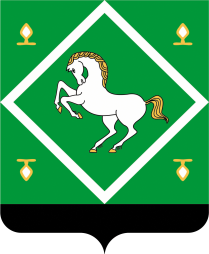 совет сельского поселения байгузинский сельсовет МУНИЦИПАЛЬНОГО  районаЯНАУЛЬСКИЙ РАЙОН РеспубликИ Башкортостан 